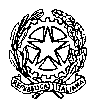 TRIBUNALE   DI   MASSA	SI AVVISA CHE, IN OTTEMPERANZA AL DECRETO LEGGE N. 18/2020 (EMERGENZA CORONAVIRUS), L’UDIENZA SI SVOLGE A PORTE CHIUSE.I TESTIMONI E LE PARTI DEI PROCESSI ACCEDERANNO ALL’AULA A CHIAMATA DEL CANCELLIERE O DEL CARABINIERE E COMUNQUE NON PRIMA DELL’ORARIO SOTTO INDICATO. NELL’ATTESA, RIMARRANNO A DISTANZA DI ALMENO UN METRO L’UNO DALL’ALTRO ATTENDENDO ALL’ARIA APERTA NEL PORTICATO ESTERNO ALL’EDIFICIO. ALL’INTERNO DELL’AULA, DOVRANNO INDOSSARE LA MASCHERINA E RIMANERE AD ALMENO UN METRO DALLE ALTRE PERSONEDR  TORIUDIENZA DELGIORNO 01/09/2021ASSISE DR De MATTIAUdienza del giorno 02/09/2021DR  TORIUDIENZA DELGIORNO 03/09/20211LHALA HAMZAORE 92DE ANGELI PIETROORE 93BACCI STEFANOORE 94BALLONI CORINNAORE 95MAHRACH EL MEHIDIORE 96WERNER RAFAL KAMILORE 107BOMBARDA CRISTIANOORE 108GIAMPIETRI SAMUELEORE 109ROMANO ANDREAORE 1010PEZZICA VALENTINAORE 1111EL ATTIQ YASSINEORE 1112DI VITA ANGELO + 1 ORE 1113BUSSOLARI GIUSEPPEORE 11,3014SEFEROVIC RAMBOORE 14,301Bouden Mohoussine9,301PORRO ERMANNO + 1ORE 9